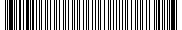 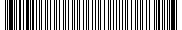 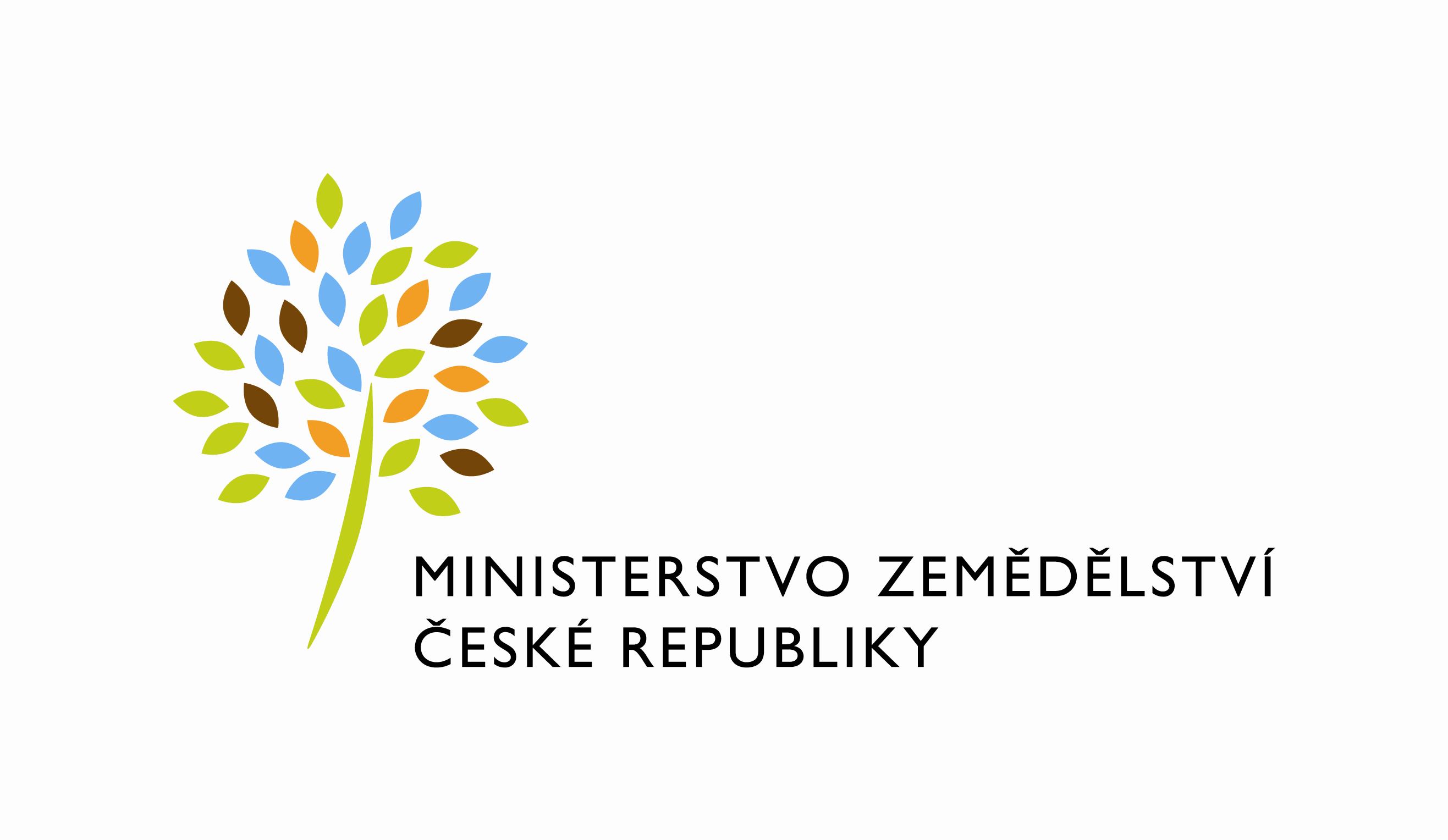  Požadavek na změnu (RfC) – Z33231a – věcné zadáníZákladní informaceStručný popis a odůvodnění požadavku2.1 Popis požadavkuPředmět požadavku navazuje na PZ 625, jehož předmětem bylo je vytvoření nové vrstvy v LPIS – Technické půdní bloky (TPB) za účelem přípravy na období, kdy ze zákona o zemědělství budou legislativně zrušeny půdní bloky.  V průběhu testování vzešly požadavky za účelem snížení časové náročnosti na vytvoření této vrstvy, kde termín spuštění je 1.1.2023. Nebude-li tento termín dosažen, nebude možno tuto zákonnou změnu realizovat, protože 1. leden 2023 je s ohledem na složitost vazeb LPIS a navazující problematiku SZP jediný možný termín, kdy lze změnu spustit.Jedná se o tyto úpravy:Úprava nástroje pro validaci geometrie v Evidenci půdyAutomatické rušení návrhů od systému při schválení TPB Zobrazení detailu TPB po uložení editovaného návrhuNový geom. nástroj pro sjednocení polygonů – Konkávní OBAL (HULL)Odůvodnění požadované změny (změny právních předpisů, přínosy)Viz výše.Rizika nerealizaceBude ohrožen limitní termín pro spuštění nové vrstvy.Podrobný popis požadavku3.1 Úprava nástroje pro validaci geometrie v Evidenci půdySoučasný stav fungování nástroje pro validaci geometrie zákresuNástroj pro validaci geometrie zákresu je umístěn na panelu nástrojů pro kreslení v Evidenci půdy. Po dokončení editace geometrie zákresu proběhne kontrola validace a v případě, že je identifikována chyba (chyby) geometrie, dojde k zobrazení chybové hlášky o tom, že geometrie je nevalidní (chyba s kódem 200). Poté je třeba potvrdit tuto hlášku tlačítkem OK. 
Pro samotnou identifikaci a označení místa s chybu je třeba polygon zákresu určeného k validaci geometrie označit a kliknout na nástroj Validace geometrie na panelu nástrojů kreslení. Pomocí fialových kuliček jsou postupně identifikována nevalidní místa a uživatel je odstraňuje editací a opětovně kliká na nástroj pro validaci, kterým je opravená geometrie kontrolována. V případě více chyb v zákresu uživatel opakovaně edituje, dokud geometrie není po kontrole validní. Tento postup znamená mnoho kliků. Současný nástroj pro validaci neumí identifikovat a zobrazit hromadně všechna nevalidní místa kontrolované geometrie zákresu. 
Nově je požadována identifikace všech chyb geometrie v jednom kroku hromadně, zobrazit jejich souhrnný výčet a zvýraznit je v mapě s možností použití lupy pro jejich lokalizaci, čímž bude umožněno snadnější dohledání konkrétního místa s chybou.Nové fungování nástroje pro validaci geometrie zákresuOkamžitě po ukončení editace polygonu (klik vedle, pravým tlač. na Hotovo, disketa) dojde, stejně jako nyní, ke kontrole správnosti geometrie. pokud je geometrie polygonu v pořádku, tedy je validní, uživatel pokračuje v práci,pokud je identifikována 1 nebo více chyb, bude zobrazena informační hláška informující o tom, že geometrie zákresu je nevalidní (chyba s kódem 200).Přímo v okně s chybovou hláškou budou nabídnuty 3 možnosti: spuštění nástroje pro identifikaci a zobrazení chyb geometrie zákresu (tlačítko Validace geometrie)editace, kterou se opět spustí editace polygonu entity (uživatel chyby vidí a nepotřebuje je zvýraznit pomocí nástroje Validace geometrie)vrácení změn (geometrie polygonu bude vrácena do stavu před editací)Pokud uživatel zvolí Validaci geometrie, dojde k identifikaci a zobrazení seznamu všech chyb geometrie zákresu. Uživateli bude zobrazeno okno se seznamem chyb:jeden záznam v seznamu odpovídá jedné chybě geometrie kontrolovaného zákresu, ke každému záznamu je k dispozici nástroj lupa pro zobrazení v mapě,při zobrazení okna se seznamem chyb zůstává mapa v měřítku, ve kterém uživatel ukončil editaci (stejně tak funguje nyní zobrazení kolizí TPB),v mapě jsou zvýrazněny všechny identifikované chyby geometrie zákresu (stále v měřítku, ve kterém uživatel editoval,při najetí na lupu (bez kliku) na řádek s chybou bude místo s chybou na zákresu ještě více zvýrazněno (bez změny centroidu či měřítka mapy)pomocí lupy bude možné provést zoom na chybu geometrie a vycentrovat ji do adekvátního měřítka podle prostorového rozsahu chyby.Okno se seznamem chyb bude uživateli sloužit jako průvodce validací. Jakmile bude uživatel považovat editaci zákresu za konečnou a chyby zákresu opravené, bude moci opět geometrii zkontrolovat pomocí tlačítka Validace geometrie, které bude v tomto okně k dispozici. Křížkem bude možné okno zavřít (nicméně pokud bude geometrie stále nevalidní, dojde k opakování postupu od bodu 1).Nástroj pro validaci geometrie zákresu, který je umístěn na panelu nástrojů kreslení bude fungovat po označení entity určené k validaci shodně s postupem od bodu 3).3.2 Automatické rušení návrhů od systému při schválení TPBPro zrychlení práce je třeba na operaci schválení TPB ze stavu Návrh do stavu Platný dodat funkcionalitu, která automaticky zruší všechny TPB ve stavu Návrh od systému, které jsou 100% pokryté schvalovaným TPB. 
V tabulce se seznamem kolizí TPB, která je již nyní při schvalování uživateli zobrazena, budou nově TPB, jejichž plocha je plně v překryvu se schvalovaným TPB, zvýrazněny. Jedná se o adepty na okamžité zrušení po provedení schválení.

Po kliknutí na tlačítko Schválit bude dokončen proces schválení TPB a TPB ve stavu návrh od systému, které splňují výše uvedené pravidlo budou automaticky převedeny do stavu Zrušený.Zobrazení detailu TPB po uložení editovaného návrhuPři uložení editace TPB ve stavu Návrh (platí i pro uložení editace Návrhu od systému, kdy TPB přechází do stavu Návrh) bude do pravé části aplikace - okna automaticky načten detail právě zeditovaného a uloženého TPB (vždy toho posledního uloženého disketou). Tím odpadne nutnost dvojkliku na TPB v mapě. TPB bude tímto přímo dostupné pro provedení operace schválení (tlačítko na detailu TPB).Nový geom. nástroj pro sjednocení polygonů – Konkávní OBAL (HULL)Mezi geometrické nástroje pro editaci entity v Evidenci půdy bude dodán nový nástroj, který metodou konkávního hullu spojí nespojité polygony, tj. polygony, které nemají společnou hranici.Nástroj konkávní hull bude dodán do panelu geometrických nástrojů a zatím jeho použití bude omezeno nad zákresy typu: TPB a DPB. Nástroj nebude dodán do tzv. komplexního kreslení v Evidenci půdy.Stručný popis použití nástroje:Uživatel bude mít zvolen typ zákresu TPB nebo DPBUživatel klikne na nástroj v nástrojovém paneluOtevře se menu s parametry nástroje (default nastavené parametry)Zahuštění bodové sítě (default nastaveno na dvojnásobek)Hodnota konkávnosti hulluNásledně vybere 2 až N polygonů (empirickou zkušeností s nástrojem bude následně omezen počet, lze očekávat v rozsahu maximálně do 50 polygonů). Výběr bude probíhat jednotlivě klikáním na polygony nebo hromadně definovanou oblastí (oblast se bude vymezovat tažením kurzoru myši). Výběr bude moci uživatel na entitou, resp. entitami vektorové reprezentace a tvaru polygon.Ukončením výběru dojde ke spuštění geometrické metody konkávního hullu s definovanými parametry. Dialogové okno zůstává stále otevřené a je možné parametry změnit, tím dojde k novému určení výsledného tvaru.Uložení zákresu TPB nebo DPB provede uživatel již přes funkcionalitu Uložit zákres (tzv. disketka).Ilustrativní příklad použití metody konkávního hullu.Vstupní nespojité polygony tří TPB 2805-0, 2805-1 a 2805-2.Výběrem těchto tří polygonů a použitím metody (geometrického nástroje) konkávní hull dojde ke sjednocení (polygon tyrkysové barvy). V tomto případě bylo použito dvojnásobného zahuštění bodové sítě. Pokud by byla síť zahuštěna více došlo by k vyjmutí oblasti lesa ve spodní části polygonu mezi polygony 2805-1 a 2805-2. xxxDopady na IS MZe(V případě předpokládaných či možných dopadů změny na infrastrukturu nebo na bezpečnost je třeba si vyžádat stanovisko relevantních specialistů, tj. provozního, bezpečnostního garanta, příp. architekta.).Na provoz a infrastrukturuBez dopaduNa bezpečnostBez dopaduNa součinnost s dalšími systémyBez dopaduPožadavky na součinnost AgriBus(Pokud existují požadavky na součinnost Agribus, uveďte specifikaci služby ve formě strukturovaného požadavku (request) a odpovědi (response) s vyznačenou změnou.)Bez dopaduPožadavek na podporu provozu naimplementované změny(Uveďte, zda zařadit změnu do stávající provozní smlouvy, konkrétní požadavky na požadované služby, SLA.)Bez dopaduPožadavek na úpravu dohledového nástroje(Uveďte, zda a jakým způsobem je požadována úprava dohledových nástrojů.)Bez dopaduPožadavek na dokumentaciROZSAH TECHNICKÉ DOKUMENTACESparx EA modelu (zejména ArchiMate modelu) V případě, že v rámci implementace dojde k jeho změnám oproti návrhu architektury připravenému jako součást analýzy, provede se aktualizace modelu. Sparx EA model by měl zahrnovat:aplikační komponenty tvořící řešení, případně dílčí komponenty v podobě ArchiMate Application Component,vymezení relevantních dílčích funkcionalit jako ArchiMate koncepty, Application Function přidělené k příslušné aplikační komponentě (Application Component),prvky webových služeb reprezentované ArchiMate Application Service,hlavní datové objekty a číselníky reprezentovány ArchiMate Data Object,activity model/diagramy anebo sekvenční model/diagramy logiky zpracování definovaných typů dokumentů,popis použitých rolí v systému a jejich navázání na související funkcionality (uživatelské role ve formě ArchiMate konceptu Data Object a využití rolí v rámci funkcionalit/ Application Function vazbou ArchiMate Access),doplnění modelu o integrace na externí systémy (konzumace integračních funkcionalit, služeb a rozhraní), znázorněné ArchiMate vazbou Used by.Bezpečnostní dokumentaceJde o přehled bezpečnostních opatření, který jen odkazuje, kde v technické dokumentaci se nalézá jejich popisJedná se především o popis těchto bezpečnostních opatření (jsou-li relevantní):řízení přístupu, role, autentizace a autorizace, druhy a správa účtů,omezení oprávnění (princip minimálních oprávnění),proces řízení účtů (přidělování/odebírání, vytváření/rušení),auditní mechanismy, napojení na SIEM (Syslog, SNP TRAP, Textový soubor, JDBC, Microsoft Event Log…),šifrování,zabezpečení webového rozhraní, je-li součástí systému,certifikační autority a PKI,zajištění integrity dat,zajištění dostupnosti dat (redundance, cluster, HA…),zálohování, způsob, rozvrh,obnovení ze zálohy (DRP) včetně předpokládané doby obnovy,předpokládá se, že existuje síťové schéma, komunikační schéma a zdrojový kód.Dohledové scénáře jsou požadovány, pokud Dodavatel potvrdí dopad na dohledové scénáře/nástroj. U dokumentů, které již existují, se má za to, že je požadována jejich aktualizace. Pokud se požaduje zpracování nového dokumentu namísto aktualizace stávajícího, uveďte toto explicitně za názvem daného dokumentu, např. „Uživatelská příručka – nový“.Provozně-technická dokumentace bude zpracována dle vzorového dokumentu, který je připojen – otevřete dvojklikem:       xxxAkceptační kritériaPlnění v rámci požadavku na změnu bude akceptováno, jestliže budou akceptovány dokumenty uvedené v tabulce výše v bodu 5, budou předloženy podepsané protokoly o uživatelském testování a splněna případná další kritéria uvedená v tomto bodu. Základní milníkyPřílohy1.2.Podpisová doložkaB – nabídkA řešení k požadavku Z33231Návrh konceptu technického řešení  Viz část A tohoto PZ, body 2 a 3.Uživatelské a licenční zajištění pro ObjednateleV souladu s podmínkami smlouvy č. 391-2019-11150.Dopady do systémů MZeNa provoz a infrastrukturu(Pozn.: V případě, že má změna dopady na síťovou infrastrukturu, doplňte tabulku v připojeném souboru - otevřete dvojklikem.)     xxxNa bezpečnostNávrh řešení musí být v souladu se všemi požadavky v aktuální verzi Směrnice systémové bezpečnosti MZe. Upřesnění požadavků směrnice ve vztahu k tomuto RfC:Na součinnost s dalšími systémyBez dopaduNa součinnost AgriBusBez dopaduNa dohledové nástroje/scénářeOstatní dopady(Pozn.: Pokud má požadavek dopady do dalších požadavků MZe, uveďte je také v tomto bodu.)Požadavky na součinnost Objednatele a třetích stran(Pozn.: K popisu požadavku uveďte etapu, kdy bude součinnost vyžadována.)Harmonogram plnění*/ Upozornění: Uvedený harmonogram je platný v případě, že Dodavatel obdrží objednávku do 30.12.2021. V případě pozdějšího data objednání si Dodavatel vyhrazuje právo na úpravu harmonogramu v závislosti na aktuálním vytížení kapacit daného realizačního týmu Dodavatele či stanovení priorit ze strany Objednatele.Pracnost a cenová nabídka navrhovaného řešenívčetně vymezení počtu člověkodnů nebo jejich částí, které na provedení poptávaného plnění budou spotřebovány(Pozn.: MD – člověkoden, MJ – měrná jednotka, např. počet kusů)PřílohyPodpisová doložkaC – Schválení realizace požadavku Z33231Specifikace plněníPožadované plnění je specifikováno v části A a B tohoto RfC. Dle části B bod 3.2 jsou pro realizaci příslušných bezpečnostních opatření požadovány následující změny:Uživatelské a licenční zajištění pro Objednatele (je-li relevantní):Požadavek na součinnost(V případě, že má změnový požadavek dopad na napojení na SIEM, PIM nebo Management zranitelnosti dle bodu 1, uveďte také požadovanou součinnost Oddělení kybernetické bezpečnosti.)Harmonogram realizacePracnost a cenová nabídka navrhovaného řešenívčetně vymezení počtu člověkodnů nebo jejich částí, které na provedení poptávaného plnění budou spotřebovány(Pozn.: MD – člověkoden, MJ – měrná jednotka, např. počet kusů)PosouzeníBezpečnostní garant, provozní garant a architekt potvrzují svým podpisem za oblast, kterou garantují, správnost specifikace plnění dle bodu 1 a její soulad s předpisy a standardy MZe a doporučují změnu k realizaci. (Pozn.: RfC se zpravidla předkládá k posouzení Bezpečnostnímu garantovi, Provoznímu garantovi, Architektovi, a to podle předpokládaných dopadů změnového požadavku na bezpečnost, provoz, příp. architekturu. Koordinátor změny rozhodne, od koho vyžádat posouzení dle konkrétního případu změnového požadavku.)SchváleníSvým podpisem potvrzuje požadavek na realizaci změny:(Pozn.: Oprávněná osoba se uvede v případě, že je uvedena ve smlouvě.)VysvětlivkyID PK MZe:661Název změny:LPIS TPB + geometrické nástrojeLPIS TPB + geometrické nástrojeLPIS TPB + geometrické nástrojeLPIS TPB + geometrické nástrojeDatum předložení požadavku:Datum předložení požadavku:Požadované datum nasazení:Kategorie změny:Normální       Urgentní  Priorita:Vysoká    Střední     Nízká Oblast:Aplikace         Zkratka: LPISOblast:Aplikace         Typ požadavku: Legislativní    Zlepšení    Bezpečnost Oblast:Infrastruktura  Typ požadavku:Nová komponenta    Upgrade   Bezpečnost    Zlepšení    Obnova  RoleJméno Organizace /útvarTelefonE-mailŽadatelLenka TypoltováMZe/11121221812342Lenka.Typoltova@mze.czVěcný garantOleg BlaškoMZe/11120221814588Oleg.Blasko@mze.czKoordinátor změny:Jiří BukovskýMZe/11121221812710Jiri.bukovsky@mze.czPoskytovatel/Dodavatel:xxxO2ITSxxxxxxSmlouva č.:S2019-0043; DMS 391-2019-11150KL:  HR-001IDDokumentFormát výstupu (ano/ne)Formát výstupu (ano/ne)Formát výstupu (ano/ne)GarantIDDokumentel. úložištěpapírCDGarantAnalýza navrhnutého řešeníANONENEDokumentace dle specifikace Závazná metodika návrhu a dokumentace architektury MZeANONENETestovací scénář, protokol o otestováníANONENEUživatelská příručkaANONENEVěcný garantProvozně technická dokumentace (systémová a bezpečnostní dokumentace)NENENEOKB, OPPTZdrojový kód a měněné konfigurační souboryANONENEWebové služby + konzumentské testy WS – technická dokumentace dotčených webových služeb (WSDL, povolené hodnoty včetně popisu významu, případně odkazy na externí číselníky, vnitřní logika služby, chybové kódy s popisem, popis logování na úrovni služby)NENENEDohledové scénáře (úprava stávajících/nové scénáře)NENENEMilníkTermínZahájení pracíIhned po objednáníNasazení na test30.1.2022Nasazení na ostrý provoz15.2.2022Akceptace30.3.2022Za resort MZe:Jméno:Podpis:ŽadatelLenka TypoltováKoordinátor změny:Jiří BukovskýID PK MZe:661Č.Oblast požadavkuPředpokládaný dopad a navrhované opatření/změnyŘízení přístupu 3.1.1. – 3.1.6.Bez dopadůDohledatelnost provedených změn v datech 3.1.7.Bez dopadůCentrální logování událostí v systému 3.1.7.Bez dopadůŠifrování 3.1.8., Certifikační autority a PKI 3.1.9.Bez dopadůIntegrita – constraints, cizí klíče apod. 3.2.Bez dopadůIntegrita – platnost dat 3.2.Bez dopadůIntegrita - kontrola na vstupní data formulářů 3.2.Bez dopadůOšetření výjimek běhu, chyby a hlášení 3.4.3.Bez dopadůPráce s pamětí 3.4.4.Bez dopadůŘízení - konfigurace změn 3.4.5.Bez dopadůOchrana systému 3.4.7.Bez dopadůTestování systému 3.4.9.Bez dopadůExterní komunikace 3.4.11.Bez dopadůMZe / Třetí stranaPopis požadavku na součinnostMZe/SZIFTestování a akceptace PZPopis etapyTermín */Nasazení na  PROD 15.2.2022Akceptace, dokumentace30.3.2022Oblast / rolePopisPracnost v MD/MJv Kč bez DPHv Kč s DPHViz cenová nabídka v příloze č.0182,75736 475,00891 134,75Celkem:Celkem:82,75736 475,00891 134,75IDNázev přílohyFormát  (CD, listinná forma)01Cenová nabídkaListinná forma02Detailní rozpade-mailemNázev DodavateleJméno oprávněné osobyPodpisO2 IT Services s.r.o.xxxID PK MZe:661Č.Oblast požadavkuRealizovat(ano  / ne )Upřesnění požadavkuŘízení přístupu 3.1.1. – 3.1.6.Bez dopadůDohledatelnost provedených změn v datech 3.1.7.Bez dopadůCentrální logování událostí v systému 3.1.7.Bez dopadůŠifrování 3.1.8., Certifikační autority a PKI 3.1.9.Bez dopadů Integrita – constraints, cizí klíče apod. 3.2.Bez dopadůIntegrita – platnost dat  3.2.Bez dopadůIntegrita - kontrola na vstupní data formulářů 3.2.Bez dopadůOšetření výjimek běhu, chyby a hlášení 3.4.3.Bez dopadůPráce s pamětí 3.4.4.Bez dopadůŘízení - konfigurace změn 3.4.5.Bez dopadůOchrana systému 3.4.7.Bez dopadůTestování systému 3.4.9.Bez dopadůExterní komunikace 3.4.11.Bez dopadůÚtvar / DodavatelPopis požadavku na součinnostOdpovědná osobaMZeTestování a akceptace PZJiří BukovskýPopis etapyTermínZahájení plněníIhned po objednáníNasazení na test1.2.2022Nasazení na  PROD 15.2.2022Akceptace, dokumentace30.3.2022Oblast / rolePopisPracnost v MD/MJv Kč bez DPHv Kč s DPHViz cenová nabídka v příloze č.0182,75736 475,00891 134,75Celkem:Celkem:82,75736 475,00891 134,75RoleJménoPodpis/MailBezpečnostní garantKarel ŠteflProvozní garantIvo JančíkArchitektRoleJménoPodpisŽadatelLenka TypoltováVěcný garantOleg BlaškoKoordinátor změnyJiří BukovskýOprávněná osoba dle smlouvyVladimír Velas